NÁRODNÁ RADA SLOVENSKEJ REPUBLIKYVII. volebné obdobieČíslo: CRD-621/2019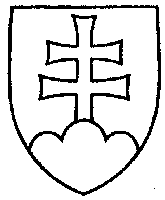 1663UZNESENIENÁRODNEJ RADY SLOVENSKEJ REPUBLIKYz 26. marca 2019k vládnemu návrhu zákona, ktorým sa menia a dopĺňajú niektoré zákony v súvislosti s vystúpením Spojeného kráľovstva Veľkej Británie a Severného Írska z Európskej únie bez dohody (tlač 1398) – prvé čítanie	Národná rada Slovenskej republikyr o z h o d l a,  ž eprerokuje uvedený vládny návrh zákona v druhom čítaní;p r i d e ľ u j etento vládny návrh zákona na prerokovanieVýboru Národnej rady Slovenskej republiky pre európske záležitostiÚstavnoprávnemu výboru Národnej rady Slovenskej republikyVýboru Národnej rady Slovenskej republiky pre financie a rozpočetVýboru Národnej rady Slovenskej republiky pre hospodárske záležitostiVýboru Národnej rady Slovenskej republiky pre pôdohospodárstvo a životné prostredieVýboru Národnej rady Slovenskej republiky pre verejnú správu a regionálny rozvojVýboru Národnej rady Slovenskej republiky pre sociálne veciVýboru Národnej rady Slovenskej republiky pre zdravotníctvoVýboru Národnej rady Slovenskej republiky pre obranu a bezpečnosť  aVýboru Národnej rady Slovenskej republiky pre vzdelávanie, vedu, mládež a šport;u r č u j eako gestorský Výbor Národnej rady Slovenskej republiky pre európske záležitosti a lehotu na jeho prerokovanie v druhom čítaní vo výboroch a v gestorskom výbore do 27. marca 2019 do
14.00 hod.  Andrej  D a n k o   v. r.predseda  Národnej rady Slovenskej republikyOverovatelia:Peter  Š u c a   v. r.Jana  C i g á n i k o v á   v. r.